Updates of Belaku Home1.Period: 1st April to 30th June-2013.2.Present List of the Belaku children 2013-2014Updates of SSLC Passed ChildrenAll below children were ,10 th passed in March - 20133.Children newly joined  to Belaku home.4. Marks scored in their respective Class5.Gender workshop to the Belaku ,PPC staffs and children.- The gender workshop has been conducted to the belaku statts and Children.the in the workshop we helped them to understand the follwings.-Personal consturct of gender-Gender sterotypes - Socal instituon and the gender process-Sex vs gender.This workshop conducted by Sunita ( Belaku part time accountant) and also she had attend the 1 week gender training programme at Visthar Bangalore.6. Parents/Gardians meetings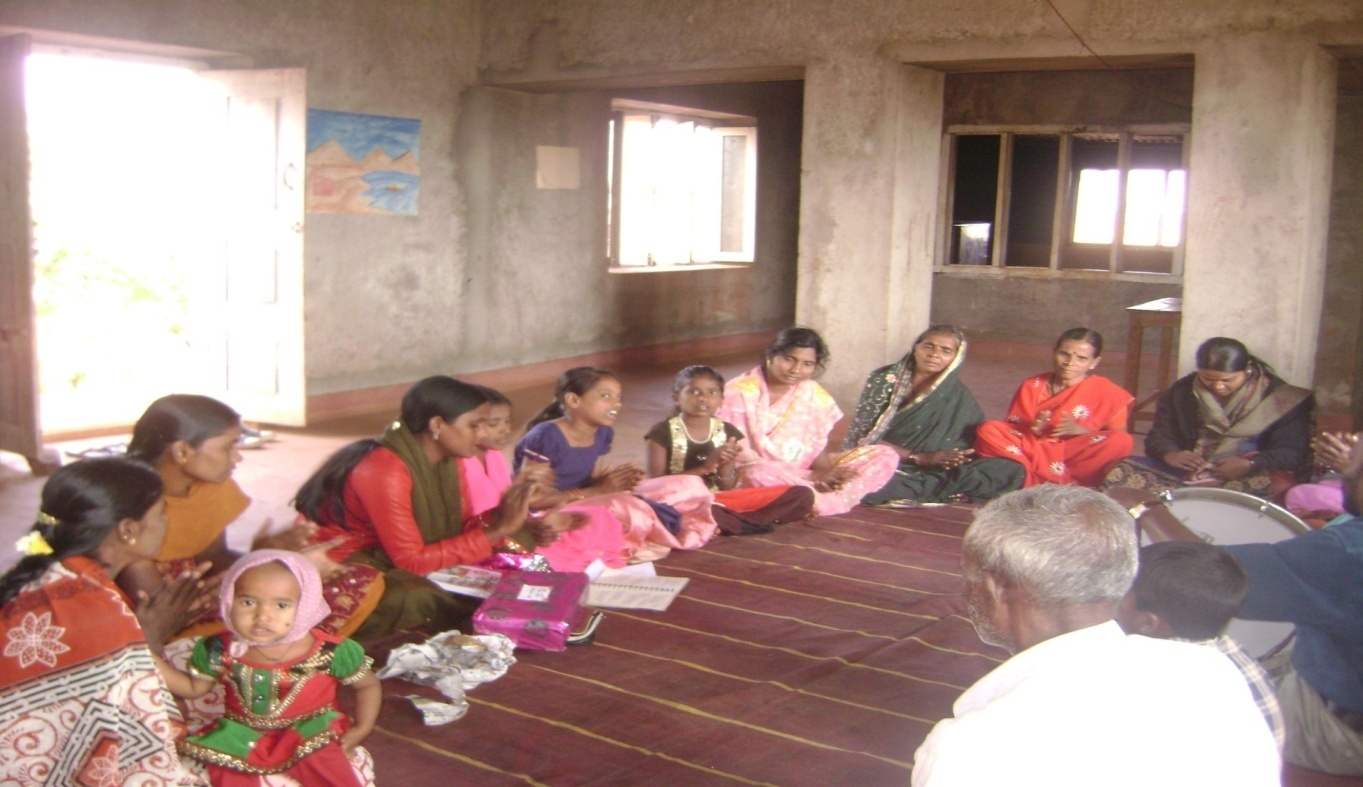 2 Parents/Gardian meetings was conducted in Belaku home. And disscussed the following issues.Individual Child performance in educ ation.Individual Child health.Importance of parents/gardian participation in parents meeting of Belaku project.7.Celebration of Enviromnent day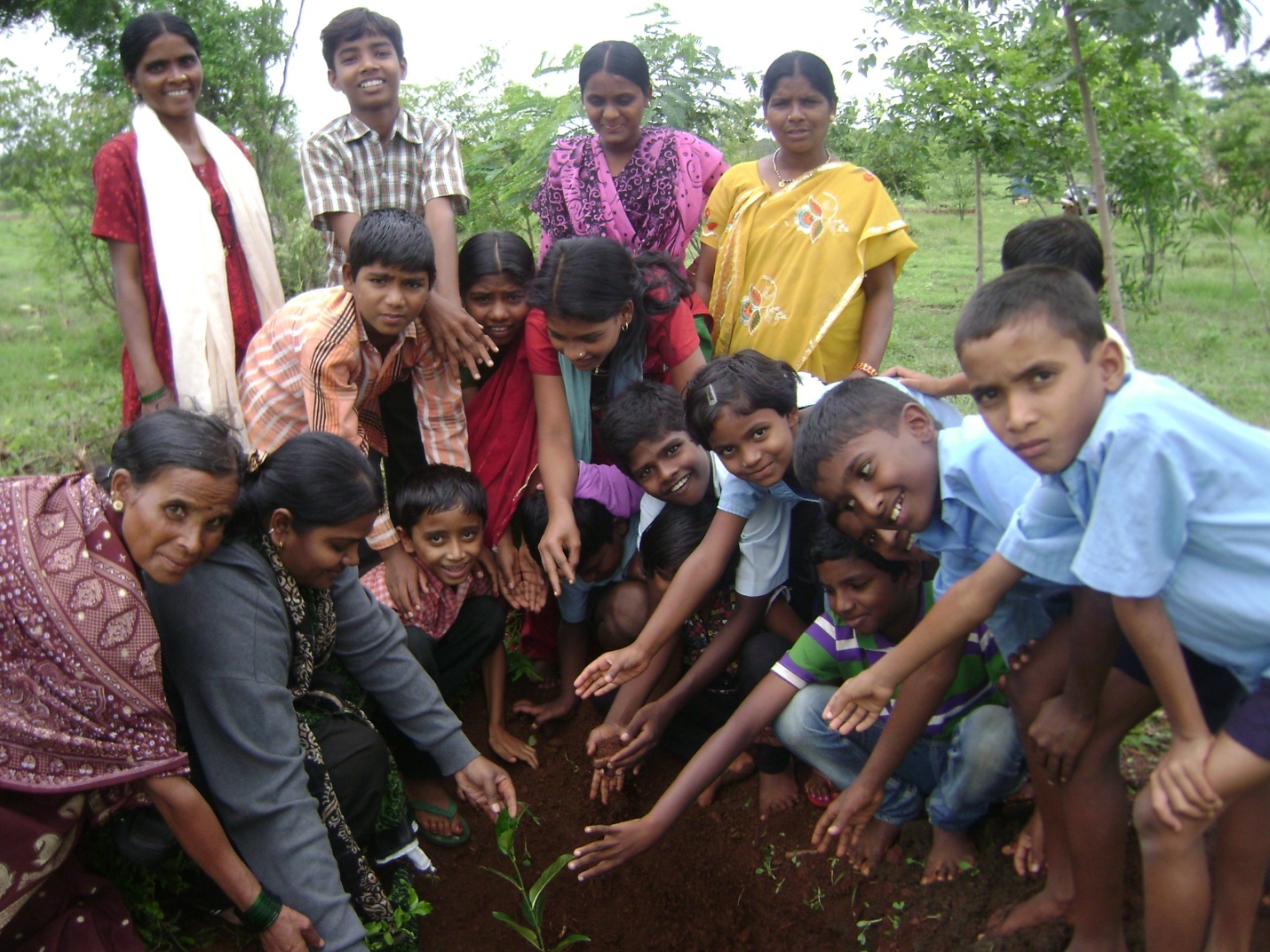 Belaku children and staff planting the plant at Belaku campusThe Belaku childrn and staff were celebrated the enviromnet day, at Belaku Home, and they have planted the plants in the Belaku Campus.After the plantation meeting was organised and disscussed importance of the enviroment day, and Greenary.9.Expouser trip to the Belaku Children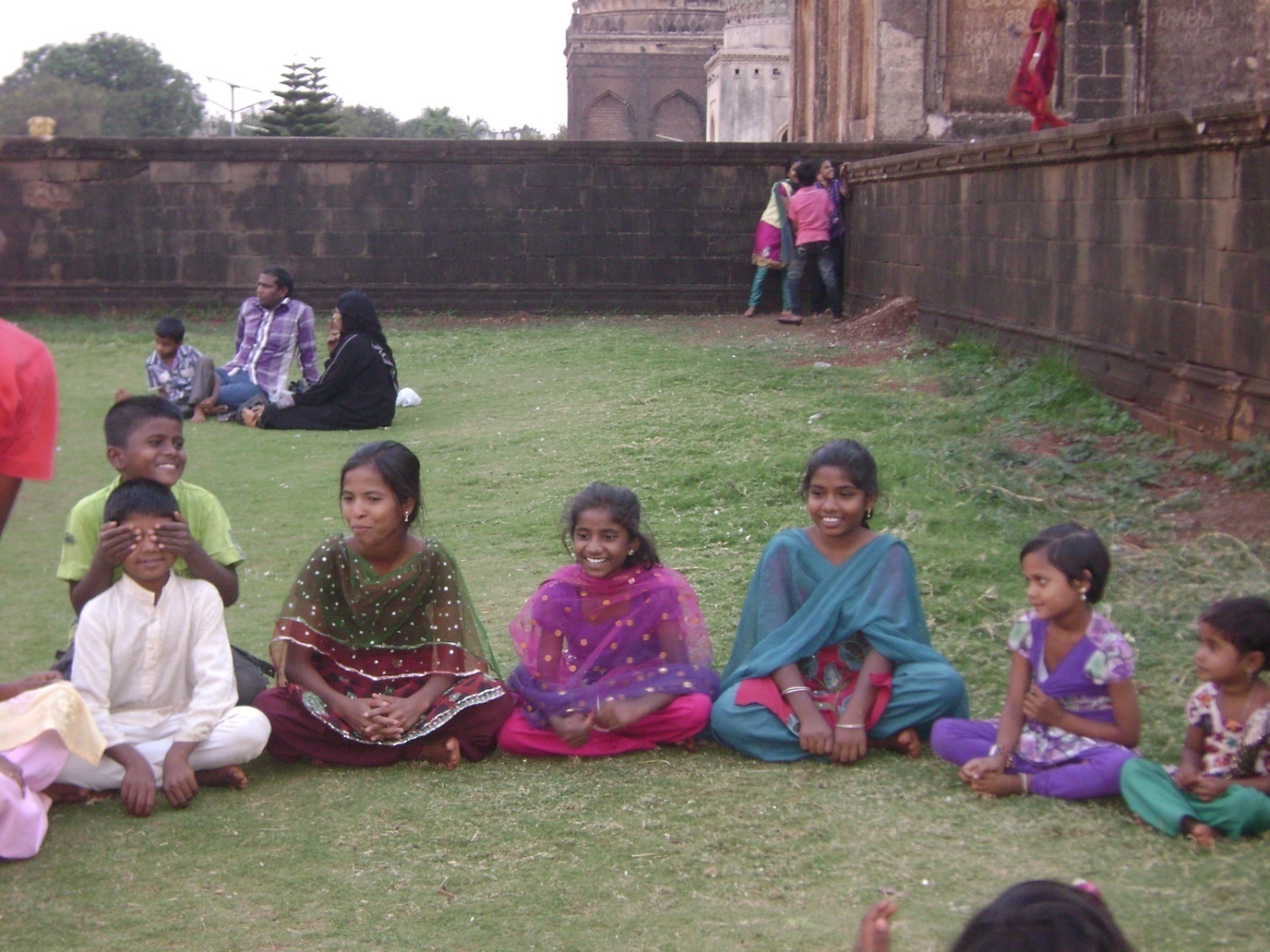 (Belaku children were enjoying the picnic event at Barid shahi Garden)- The expouser trip  of Belaku childrenhas gone to the Barid shahi garden and the  children has been enjoyed by the follwing activities .- Walking in the garden-Playing, and singing songs.-Experiencing the diffrent plants, and its importance.- Eating the special food ( Biriyani)Mrs. Sunita, Rebekka, Surkha ( Belaku Staff) also participated in the expouser trip.10. street theater demonstration by the Belaku children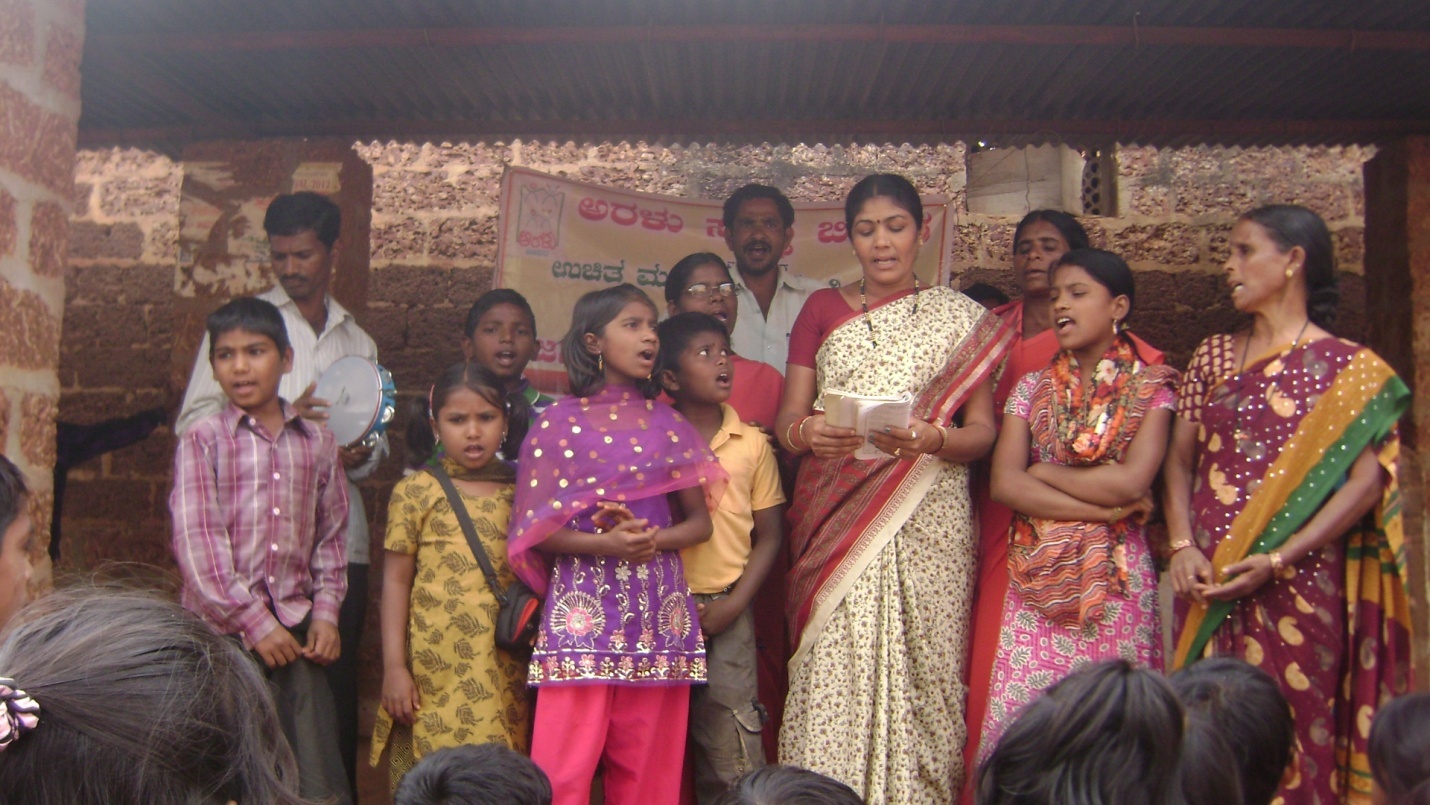 (Street theater demonstration by the Belaku children )The Belaku children trained in street theator, on the issue of Child marriage, child labour, and Right education.And they demonstrated  in two  yedlapur and Bellura village.This programme is organised by the Mahil chaitannya Gramina Abhivruddi samsthe.11.. Belaku Staff Meetings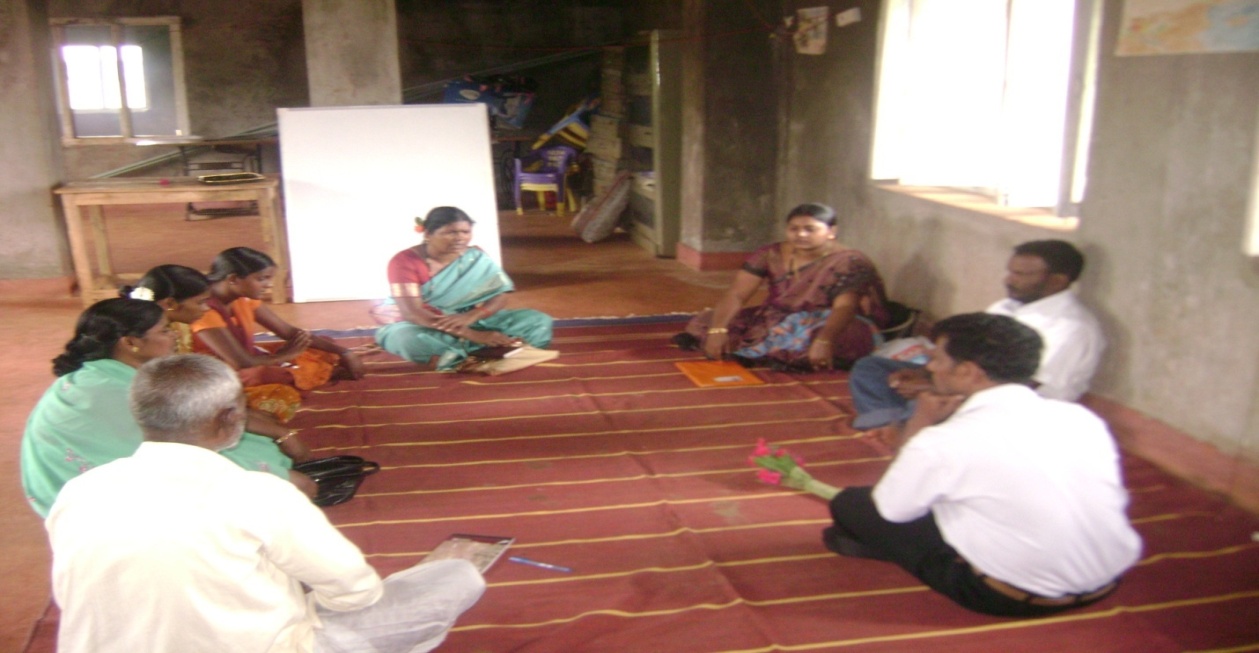 Three staff meeting has been conducted to the  Belaku staffs and the following issues are disscued.Child healthMantaining the quality of foodProper water supply.CleaninessMorning yoga and dhyanaGroup work of the children ( like, gardening, cooking and cleaninessStatus of education (Tution class)Mr. Prasanna Murthy ( President of Aralu organisation) has been attend the Belaku statt meeting in the month of May-2013.12.Personalities Visited to Belaku home.The following persnalities has been visited the Belaku home  for various purpose in Ist quarter.1.Mr. Prasanna Murthy – President of Aralu organisation.visited the organisation to monitor the all projects of Aralu2.Sr. Leena- from Bhandavi Children home Koppal district.has visited to interact with the children and the Aralu staff.3.Mr. Nazar – Co-ordinator of VISTHAR,Bangalore.visited to experience  the function of Belaku home.4.Shailaja- Sir, Dorabji Tata Trust, Mubai has visited to conduct a meeting of possible fellows of SDTT.6.Mrs. USHA, and JOSHEP HID-Fourm Bangalore.Visited to have look of Belaku home.7. Students of VISTHAR Community Collage has visited  the belaku home to intaract with the Aralu staff for learning issues of Child Right.All the visitors intaracted with children and given the moral support, and also sugested the many development practicess.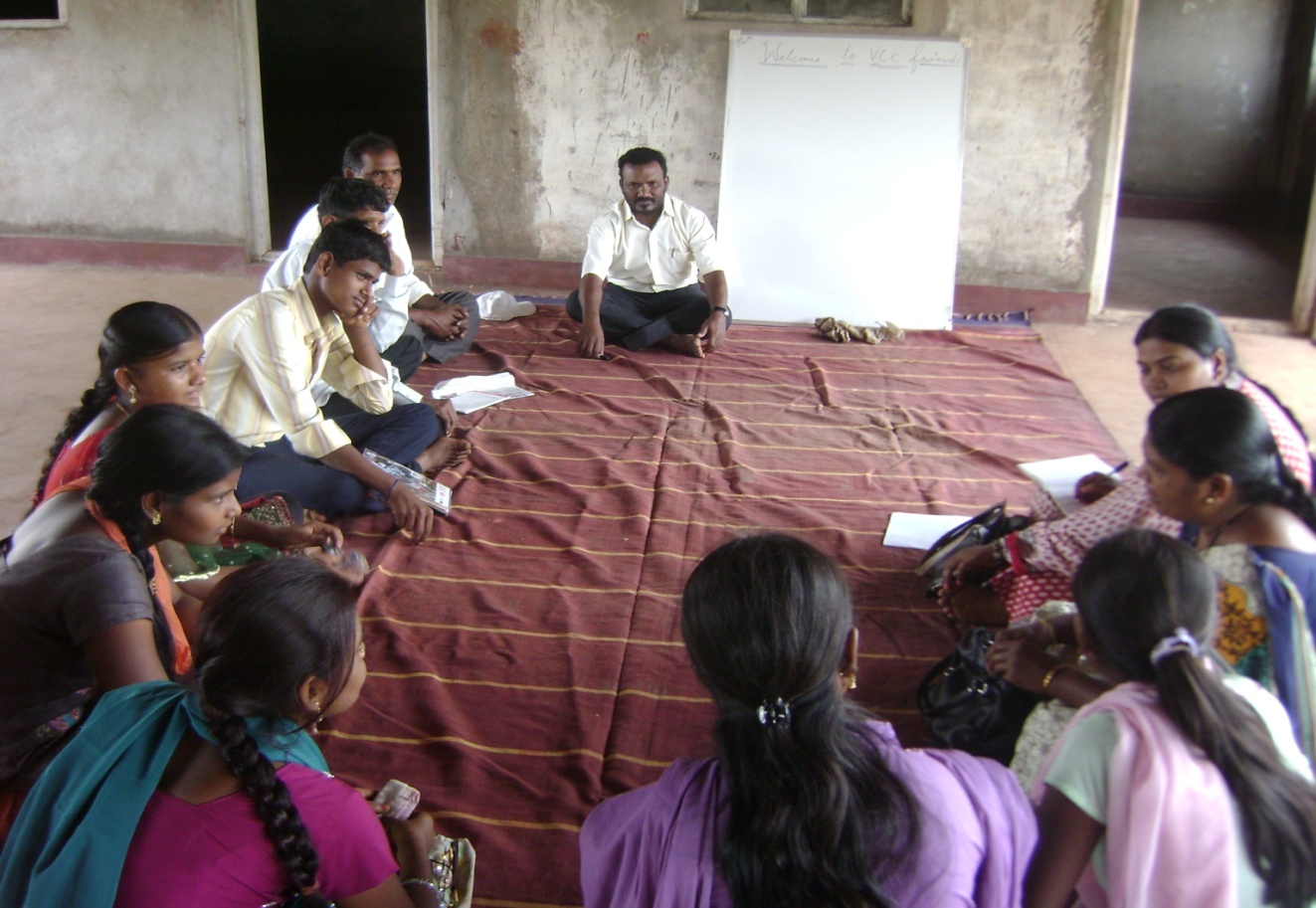 (VCC Student intaractin with the Aralu staffs, at Belaku home)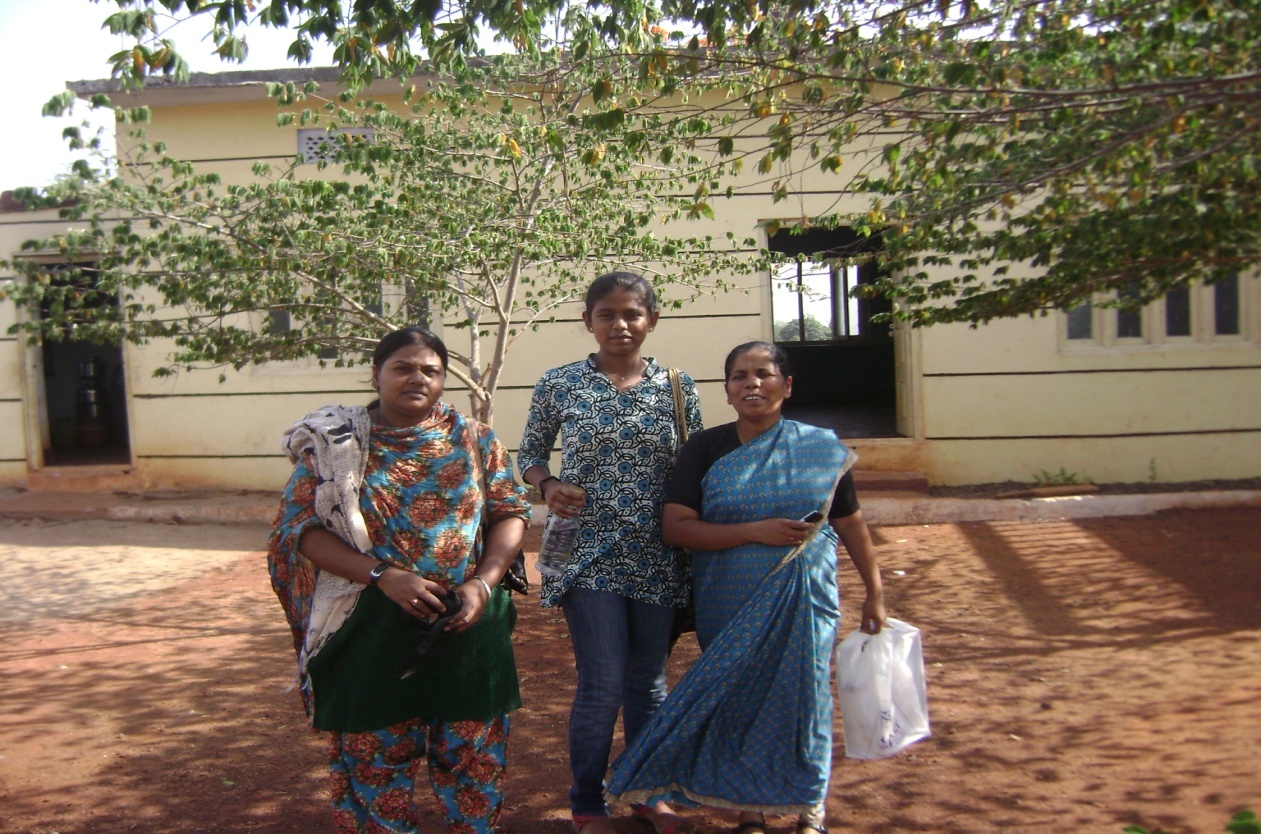 (Sr. Leena’s front of the Belaku  home)Challenges1.Dhyana/cultural shed was felldown.Due  to havvy rain from 12 to 16 of July the Dhyan /cultural shed , which children use to use for morinig dhyana, cultural programme, staff meetings and training programmes.was felldown, now we are looking forward support to re-construct the same.ReporterMeril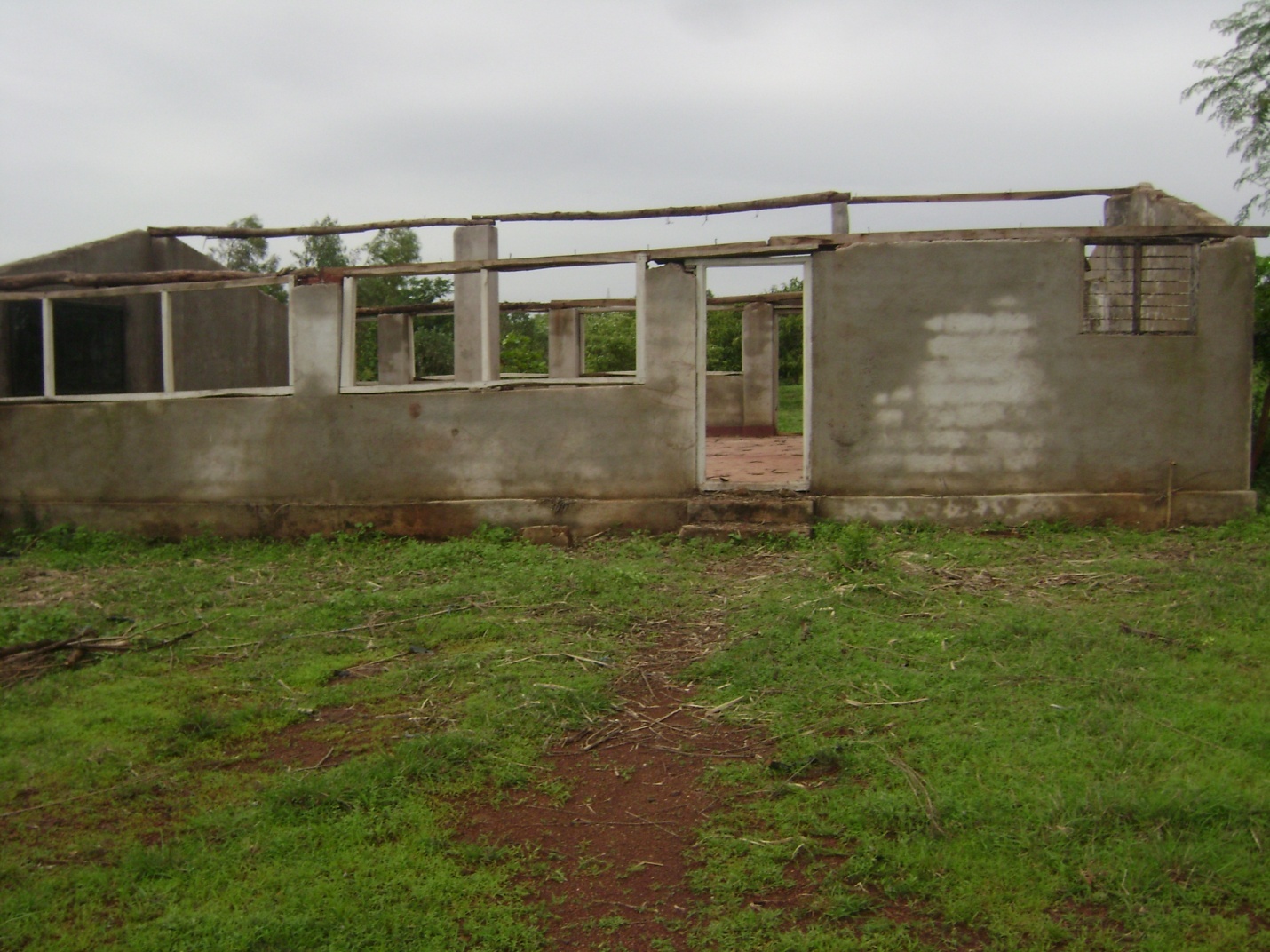 The present picture of dhyana kendra.Sl  NoName ClassRemarks1Kaveri D/o Dasrah9th2Sunil S/o Dasrath6th3Abhishek S/o Jayvanth7th4Arpitha D/o Abraham5th5Pawan S/oTukaram9th6Kalpana S/oShanker9th7Manjula D/o Dasrath5th8Elshon S/oManohar8th 9Martha D/oBaburao8th 7Jaganath S/oManohar8th 8Sony D/oYesheppa 8 9YeshodhaD/o Jalendra810Anushamma D/oShanker5th 11Akash S/oSuresh3rd 12Surekha D/o Sailu6th13Arun S/oLaxman4th14Sachin S/oManohar8th15AjaykumarS/o Bhemsha5th16Shivkumar S/oSuresh5th17Prashanth S/o Swamidas9th18Vijaylaxmi D/o Laxman6th19Priya  D/oPrakash 10th 20Princy D/oPrakash8th11 Girls and 9 Boys11 Girls and 9 Boys11 Girls and 9 Boys11 Girls and 9 BoysSl.NoNameClassPresent Status1Yohon ,TukaramStudying in Ist PUC,Got Govt, Hostel facility2Jothi BaburaoStudying in Ist PUC,She is @ in gardian Home3Ashok BaburaoStudying in Ist PUC,Got Govt, Hostel facility4Robinson RavindraJoined for ITIFrom his gardian home.5Anand Bhemsha Studying in Ist PUC,Got Govt, Hostel facilitySl.NoNameClassRemarks1Arpitha D/o Abraham5thFather has runaway, and mother is very poor.2Vijay laxmi D/o Laxman6thHer Father has died, mother is not health, not in working possision.3Surekha D/o Sailu6thFather mother is unhealthy, and very poor.Sl. NoNameClassKannadaHindiEnglishMathsScienceSocial StudiesTotal1Kaveri D/o Dasrah9th6152485165572Sunil S/o Dasrath6th6745384456623Abhishek S/o Jayvanth7th7439455645584Princy D/oPrakash8th6854424753685Pawan S/oTukaram9th7561516862746Kalpana S/oShanker9th7046455461747Manjula D/o Dasrath5th6549526366788Elshon S/oManohar8th 7451495248549Martha S/oBaburao8th 55424955426110Jaganath S/oManohar8th 75514247586511Sony D/oYesheppa 8 78545560627812YeshodhaD/o Jalendra864453852607413Anushamma D/oShanker5th 82684645556314Akash S/oSuresh3rd 75444841495415Priya  D/oPrakash 10th 68484456586416Arun S/oLaxman4th74455451567517Sachin S/oManohar8th84654764687818AjaykumarS/o Bhemsha5th64475456587019Shivkumar S/oSuresh5th63565054586820Prashanth S/o Swamidas9th796855586175